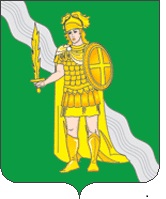 АДМИНИСТРАЦИЯ ПОСЕЛЕНИЯ НОВОФЕДОРОВСКОЕ В ГОРОДЕ МОСКВЕПОСТАНОВЛЕНИЕ_______05.11.2013 г._____ №____112____О создании постоянно действующей эвакоприемной комиссиипоселения НовофедоровскоеРуководствуясь Федеральным законом от 12 февраля 1998 года № 28-ФЗ «О гражданской обороне», Федеральным законом от 21 декабря 1994 года № 68-ФЗ «О защите населения и территорий от чрезвычайных ситуаций природного и техногенного характера», постановлением Правительства Российской Федерации от 22 июня 2004 года № 303 «О порядке эвакуации населения, материальных и культурных ценностей в безопасные районы», Уставом поселения Новофедоровское, постановляю:1. Утвердить:- положение о постоянно действующей эвакоприёмной комиссии поселения Новофедоровское (Приложение 1).- структуру постоянно действующей эвакоприёмной комиссии поселения Новофедоровское (Приложение 2);- состав постоянно действующей эвакоприёмной комиссии поселения Новофедоровское (Приложение 3);- функциональные обязанности председателя постоянно действующей эвакоприёмной комиссии поселения Новофедоровское (Приложение 4).2.  Председателю постоянно действующей эвакоприемной комиссии:- утвердить функциональные обязанности заместителя председателя и руководителей групп постоянно действующей эвакоприёмной комиссии;- организовать разработку необходимых документов для работы постоянно действующей эвакоприёмной комиссии.3. Заместителю председателя постоянно действующей эвакоприемной комиссии:- проверить приемные эвакопункты, непосредственно подчиненные постоянно действующей эвакоприемной комиссии и при необходимости оказать помощь в подготовке пунктов к качественной работе по предназначению;- уточнить состав и готовность к работе приемных эвакопунктов предприятий, учреждений и организаций, расположенных на территории поселения Новофедоровское в городе Москве по согласованию с руководителями соответствующих  предприятий, учреждений и организаций.4. Настоящее постановление довести до исполнения всему руководящему составу.5. Разместить настоящее постановление на официальном сайте поселения Новофедоровское в информационно-телекоммуникационной сети «Интернет».5. Контроль за исполнением настоящего постановления возложить на первого заместителя главы администрации Шутикова А.В.Глава администрации                                                          	   	       Г.П. ПензовПриложение № 1к постановлению администрациипоселения Новофедоровскоев городе Москвеот _____05.11____ 2013 г. № 112ПОЛОЖЕНИЕо постоянно действующей эвакоприемной комиссии  поселения Новофедоровское в городе Москве1. Общие положения	1.1. Настоящее положение определяет порядок создания, состав и основные задачи постоянно действующей эвакоприёмной комиссии поселения Новофедоровское (далее – эвакоприемной комиссии) в мирное и военное время.	1.2. Эвакоприемная комиссия создается постановлением администрации поселения Новофедоровское - заблаговременно (в мирное время) для непосредственной подготовки, планирования и проведения эвакоприёмных мероприятий.	1.3. Общее руководство деятельностью эвакоприемной  комиссией поселения осуществляет глава администрации поселения Новофедоровское - руководитель Гражданской Обороной (далее - ГО) поселения. 	Непосредственное руководство эвакоприемной комиссией  возлагается на первого заместителя главы администрации поселения Новофедоровское.	1.4. Эвакоприемная комиссия поселения Новофедоровское в практической деятельности руководствуется Федеральным законом от 12 февраля 1998 года № 28-ФЗ “О гражданской обороне”, постановлением Правительства Российской Федерации от 22 июня 2004 года № 303 «О порядке эвакуации населения, материальных и культурных ценностей в безопасные районы» и другими нормативными актами Российской Федерации.	1.5. Режимы функционирования эвакоприемной комиссии:	- повседневная деятельность;	- повышенная готовность к действиям в чрезвычайных ситуациях (далее – ЧС) или перевод ГО на военное положение;	- проведение эвакуации.	1.6. Председатель эвакоприемной комиссии несет персональную ответственность за выполнение возложенных на комиссию задач мирного и военного времени.	1.7. Деятельность эвакоприемной комиссии осуществляется по планам работы комиссии на год. Планы работ утверждает Председатель эвакокомиссии администрации поселения Новофедоровское.	1.8. Финансирование деятельности эвакоприемной комиссии поселения Новофедоровское и других мероприятий по планированию и подготовке к проведению эвакоприемных мероприятий производится органами местного самоуправления поселения Новофедоровское.	1.9. Заседания эвакоприемной комиссии поселения Новофедоровское проводятся не реже двух раз в год и оформляются протоколами. Заседания, проекты протоколов, распоряжения, постановления эвакоприемной комиссии готовит секретарь эвакоприемной комиссии совместно со специалистами администрации поселения Новофедоровское.2. Задачи эвакоприемной комиссии	2.1. В режиме повседневной деятельности:	- разработка и ежегодное уточнение Плана приёма и размещения эваконаселения на военное время;	- разработка и ежегодное уточнение Плана приема и размещения эваконаселения при возникновении чрезвычайных ситуаций;	- периодическое проведение заседаний, на которых рассматриваются и анализируются планы приёма и размещения эваконаселения на территории поселения,  результаты проверок состояния планирования эвакомероприятий на объектах экономики;	- участие в учениях по вопросам ГО с целью проверки реальности разрабатываемых планов и приобретения практических навыков по организации эвакоприемных мероприятий;	- разработка мероприятий по подготовке к размещению эваконаселения на территории поселения, контроль  выполнения этих мероприятий;	- определение количества и выбор мест дислокации приемных эвакопунктов (далее – ПЭП);	- организация проверок готовности личного состава ПЭП;	- разработка и учет эвакоприемных документов.	2.2. В режиме повышенной готовности к действиям в ЧС или перевода ГО на военное положение:	- организация подготовки подчиненных ПЭП к работе и контроль за приведением их в готовность;	- проверка схем оповещения и связи к работе по предназначению;	- уточнение категорий и численности эваконаселения;	- уточнение плана приёма и размещения эваконаселения;	- контроль за подготовкой транспортных средств к перевозкам эваконаселения;	- контроль приведения в готовность имеющихся защитных сооружений в районах ПЭП;	- уточнение с взаимодействующими эвакокомиссиями планов приема и размещения эваконаселения.	2.3. В режиме проведения эвакуации:	- контроль  хода оповещения населения;	- постоянное поддержание связи с подчиненными эвакоприемными органами;	- контроль  выполнения разработанных и уточненных по конкретным условиям обстановки планов приёма и размещения эваконаселения;	- организация регулирования движения и поддержания порядка в ходе эвакоприемных мероприятий;	- сбор и обобщение данных о ходе приема и размещения эваконаселения;3. Состав эвакоприемной комиссии	3.1. В состав эвакоприемной  комиссии назначаются лица руководящего состава администрации поселения Новофедоровское, органов образования,  здравоохранения, внутренних дел, предприятий связи, органов управления ГОЧС, за исключением лиц, имеющих мобилизационные предписания.	3.2. В руководящий состав эвакоприемной комиссии поселения Новофедоровское входят:	- председатель эвакоприемной комиссии – заместитель руководителя ГО поселения – первый заместитель главы поселения Новофедоровское;	- заместитель председателя эвакоприемной комиссии - начальник штаба ГО поселения - начальник отдела ГО и ЧС безопасности администрации поселения Новофедоровское;	3.3. В руководящий состав подчиненного эвакоприемной комиссии приемного эвакопункта входят:	- начальник ПЭП – директор МБУК «ДКиС Яковлевское»;	- заместитель начальника ПЭП – заведующий хозяйством МБУК «ДКиС Яковлевское.4. Права эвакоприемной комиссии	4.1. Эвакоприемная комиссия имеет право:	- в пределах своей компетенции принимать решения, обязательные для выполнения ведомствами, учреждениями и организациями на территории поселения Новофедоровское, связанные с планированием и всесторонней подготовкой к проведению эвакоприемных мероприятий, решения комиссии могут оформляться постановлениями администрации поселения Новофедоровское;	- осуществлять контроль  за деятельностью   подчиненных  эвакоприемных органов по вопросам организации планирования и всесторонней подготовке к проведению эвакоприёмных мероприятий;	- осуществлять контроль за подготовкой готовности ПЭП, а также личного состава администраций указанных объектов к выполнению задач по предназначению;	- проводить проверки по организации планирования и подготовки к проведению эвакоприемных мероприятий в организациях, учреждениях и объектах экономики, имеющих ПЭП.